Spellings 15.6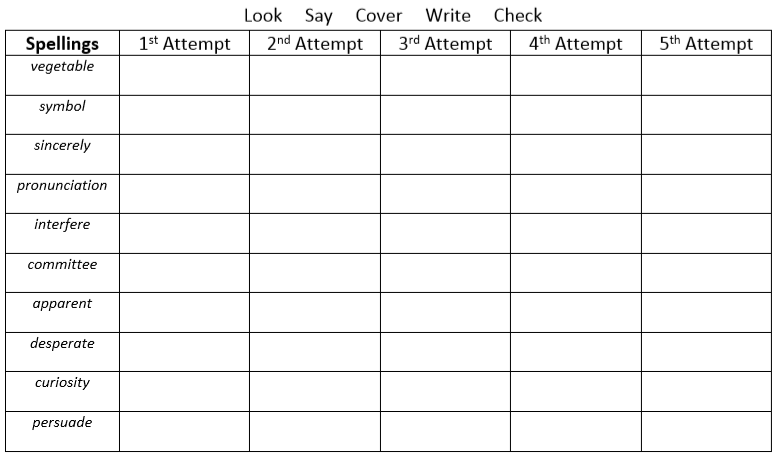 